

Referat – storgruppemøte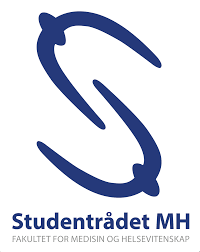 Dato: 17. april 2023 kl.17-19Sted: Hovedbygget rom 329, Gløshaugen. Innkalte: Martine Gottberg Stenbock (FTV), Maria Louise Høigaard (FTV), Sander Hansen Hoff (FTV), Magnus Holm-Hagen (FTV), Stig Almåsbakk (SPV Medisin), Carmen Victoria Ortiz Skille (ITV IHG) André Vårvik (ITV IHG), Amanda Berg (ITV IHA), Amy Bergset (ITV IHA), Ingrid Andrea Tamnes Sandnes (ITV IKOM), Jakob Dingstad Bergem (ITV INB), Benedicte Kilen Brinck (ITV INB), Tuva Lengard Berthelsen (ITV ISM), Matilde Bang (ITV ISM), Anniken Jansen (ITV ISB), Martine Fredriksen Karlsen (ITV IPH), Line Løkås (Konsulent), Roar Høiby Brakstad (NTNU-styret) Til stede: Martine Gottberg Stenbock (FTV), Maria Louise Høigaard (FTV), Sander Hansen Hoff (FTV), Magnus Holm-Hagen (FTV), Carmen Victoria Ortiz Skille (ITV IHG) André Vårvik (ITV IHG), Amanda Berg (ITV IHA), Jakob Dingstad Bergem (ITV INB), Benedicte Kilen Brinck (ITV INB), Tuva Lengard Berthelsen (ITV ISM), Matilde Bang (ITV ISM), Anniken Jansen (ITV ISB), Martine Fredriksen Karlsen (ITV IPH), Roar Høiby Brakstad (NTNU-styret), Line Løkås (Konsulent).Fraværende: Stig Almåsbakk (SPV Medisin), Amy Bergset (ITV IHA), Ingrid Andrea Tamnes Sandnes (ITV IKOM). Møteleder: Martine (FTV)Referent: Line (Konsulent)VelkommenGodkjenning av innkalling og referat – godkjent i møtet.Saker til eventuelt – ingen sakerInnsjekk – alle sier en ting de er glade for. 21/23 VALGDiskusjonssakFTV går gjennom valget som har vært. Vi ser sammen på hva som var bra gjennomført og forbedringsmuligheter til neste valg.  Hva var bra med valget?Alle var flinke til å ta ansvar for å promotere sin stilling til valget. Vi hadde mange kandidater og reelle valg, det er kjempebra!Dagen etter valget så kunne man ikke åpne filen for å lese om kandidaten på INB. Det skal vi (FTVene) skrive om i erfaringsskrivet. Hva kunne vært bedre med valget?Samkjøre stands litt bedre. Bedre merch til neste gang, enn sykkelsetetrekk som vi hadde nå. Stands gikk veldig bra i forhold til forrige valg og også med tanke på at folk hadde praksis og eksamen. Hva kan være bedre merch?Sjokolade, med merch på. Popsockets BøffKortstokkDe som ble valgt inn, hvordan stilte de?Det er forskjellig, men oftest så kjenner man noen som har snakket om valget.Hva synes dere om tidspunktet valget var på dette semesteret?Det passet dårlig med ISM, praksis og eksamenstid disse ukene. IHA og vernepleie hadde eksamen under valget, ikke noe liv på Tunga. Ikke et godt alternativ så tett på påsken, vanskelig å få tak i folk. Vurderte flere alternativ, men det var ingen gode løsninger på grunn av påsken. Hva hadde mest effekt?Headhuntet, det å snakke med folk og oppfordre de til å stille. To fra en klasse som stilte, så det blir ofte på grunn av de man kjenner. Fikk også en fra da vi sto på stand.Klassebesøk gav gode resultat. Finne en person som man tenker egner seg og overtaler. Lurt å headhunte KTVene, det er ganske engasjerte fra før. Trekke frem fordelene, lønn, særplass osv. 22/23 VFM Refusjonsskjema Informativ sakFTV går gjennom det nye refusjonsskjema og hvordan det fungerer. Skjemaet ligger oppdatert på nettsiden vår om hvordan man søker refusjon i forbindelse med velferdsmidlene. Send til FTVene eller vis gjerne til nettsiden dersom dere ITVene får noen spørsmål fra linjeforeningene om hvordan man får refundert. 23/23 Økonomisk situasjon MHInformativ sakFTVene går gjennom den økonomiske situasjonen til MH og forteller om konsekvensene det kan få for oss studentene. MH har en utfordrende økonomisk situasjon nå. Fakultetet gjennomfører ansettelsesstopp og vil omrokere på de ansatte for å få ned kostnader. Fakultetet kommer til å gjøre en full gjennomgang av studieporteføljen. Studentrådet vil bli involvert i prosessen. Ta kontakt dersom dere ikke hører noe om dette i løpet av våren. Studiepoeng, doktorgrad og gjennomført studie som NTNU mottar støtte for. Optimalisere de ressursene vi har for Kuttes i titalls millioner, noen studieprogram vil kuttes. Dersom man har startet på et studie, så får man fullføre det. Mener at det ikke skal bli dårligere kvalitet på studiene, endringer trer i kraft i 2025. Kan involvere dere i å se på hvilke studieprogram som kan kuttes. Innspill:Ingen innspill. 25/23 Oppfølging ÅlesundOrienteringssakDet ble holdt allmøte om prøveordning om 70% obligatorisk oppmøte i Ålesund 14. mars der 1. og 2. års studenter ble invitert. FTV informerer om saken, og ITV IHA supplerer om status per i dag. Maria dro til Ålesund for å bistå. Det var stort engasjement. Kritikken ble tatt imot ganske diplomatisk, men vi så at ledelsen ikke hadde tenkt gjennom alt. Amanda og Amy var veldig flinke og trakk inn mange studenter. De har jobbet godt med denne saken. Instituttet skal følge opp tilbakemeldingene fra studentene. Nytt møte på torsdag, snakket i gangen med instituttleder. De skulle ha et nytt møte om to uker, instituttleder har hørt på studente og legger frem tiltak som ikke er så drastisk som 70%. Det blir opp til ledelsen å ta avgjørelsen. I slike saker kan det være lurt å følge med, dersom dette oppfattes som en god ide, så kan det bre om seg. Ved at studentene sier sin mening så har de mer å jobbe ut fra. Lurt å engasjere seg selv om man hører til et annet institutt, det er flere som kan få ideer til å gjøre noe lignende. Ved at alle ITVene vet om dette så er studenten bedre rustet. 26/23 Møte med instituttDiskusjonssakFTV-ene har fått til orientering at noen har opplevd nedlatende språk i møte med instituttet sitt. Vi ønsker å diskutere om noen har opplevd det samme eller om noen har andre tanker i møte med ledelsen o.l. Dersom noe har skjedd og man ikke ønsker å si noe i plenum så er det bare å si fra til FTVene eller Line. Vi har taushetsplikt.Hvordan opplever dere møter med deres institutt?INB er de kjempeflinke til å involvere oss, de er tydelige på å fortelle at de setter pris på involveringen fra studentene. Ser god bruk for oss.Samme på ISM. Får tid i møtene og får også være først. Får ofte spørsmål om hva studentene mener. Dårligere med St. Olavs. De med utdanningsstillinger som er 100 % på jobb 100 % på skolen. Ingen anerkjennelse. Møtt prodekanene for utdanning i dag. Lurte på hvordan dere ITVer blir møtt av deres instituttledere. De ønsker at dere inkluderes og føler at dere er respektert.På IPH godt tatt imot, litt lite oppdateringer. Kun ett møte og siden har jeg ikke hørt noe. Bedre med kontakt.Forskjeller på hvor ofte instituttet holder instituttledermøter. På IPH så er det for eksempel bare to møter, ISM har det på samme vis. Oppfordre dere til å be om å få lunsjmøter med institutt leder. Administrasjonen har mer peiling på hva som skjer på studiene, planlegger ofte med de. Har en av ITVene blitt invitert på en kaffe for å bli bedre kjent med instituttet?Instituttledermøte i morgen, trekke frem godt eksempel dersom SR ønsker det? Har det blitt en greie med ITV, Instituttleder og kaffe/lunsj? Det har de ikke i Ålesund. Utvidete ledermøter så er det vanskelig å få komme til. På tomannshånd så er de mye greiere å forholde seg til. Gjøvik har ikke noen spesielle møter med instituttleder og dette savnes. Tilbakemeldinger fra KTVene?De som har gått videreutdanning tatt opp at de ikke har lunsj gjennom en skoledag og de blir ikke hørt. Videreutdanningene på ISM. Har en pågående sak 1. klasse på fysio. Ikke hørt av foreleser, fått klager i mange år uten at det er gjort noe. Tidligere rapporter mangler i tillegg. 27/23 StudieprogramrådInformativ sakFTV-ene orienterer igjen om studieprogramråd. Vi har fått mandat fra fakultet for å utnevne representant til de ulike studieprogramrådene. Ønsker derfor informasjon fremover om hvem som sitter i de ulike. https://i.ntnu.no/wiki/-/wiki/Norsk/Studieprogramråd+ved+Fakultet+for+medisin+og+helsevitenskap+-+MHHar nå mandat for å utnevne representanter til studieprogrammene. Det står i KTV stillingsinstruksene at de skal sitte i studieprogramråd. Ikke alle kan sitte i programrådet, begrenset plasser, og per nå så er det ikke avgjort mer i saken.Best at KTVene sitter der, de er tross alt valgt inn av studentene på kullet sitt. Ledelsen anerkjenner det er hensiktsmessig at SR bestemmer hvem som sitter i studieprogramrådet. 2 til 3 KTVer i rådene. Dersom det er flere KTVer enn hva det er plasser i studieprogramrådet så må FTVene ta en avgjørelse på hvordan det skal gjøres,Kan man få et skriv om hva studieprogramrådet går ut på? Ja, det ligger ute på Teams. Det er mye informasjon på innsida.En KTV som hadde blitt spurt av en foreleser, ble fortalt at det skulle være en per institutt. Det er ikke mye mer enn ett møte i semesteret. Vil dere at man har en per master også? Ja, det skal være en KTV per studie. Fint om ITVene tar en sjekk på hvem som sitter. På radiografi sitter Anniken og Carmen, går dette greit eller skal vi dytte det over på KTVene? Man kan sjekke på innsida hvem som er sittende. Eventueltai, frist for å evaluere praksis på vernepleie. Videre å kutte i antall praksisplasser. Har der tips ut fra hvordan dere finer gode praksisplasser? Fungerer spørreskjema? Skjema fungerer. På ISM ny p plass i psykisk helse, vernepleier og fysioterapeut og det var ikke noe relevant for sykepleie, den ble fjernet. Tilbakemeldinger om lavt læringsutbytte.Referansegruppe i praksis, andre som har vær alene på en hytte i hjemmetjenesten i 10 uker. Har jobbet for at den skal fjernes som p plass. Bruk dette systemet. INB, har en lignende prosess. Ønsker evaluering (av praksisplassene) hva skjer etter praksis, praksiskatalog så kan man skrive inn hvem man møter her og hva men lærer. Møter det forventingene, her kan man kontinuerlig oppdater katalogen. Utfyllende om praksisplassene. Skjema om p plassene, godt tips. På IPHMelde inn til fakultetsstyret, melde inn slike avvik. De trenger konkrete saker for å jobbe videre med dette.Studieprogrammenes ansvar å sørge for kvaliteten under praksis, flott at der tar initiativ til slike tiltak.INB, veilederseminar lære mer om hva det vil si med veiledning for veilederne. I tillegg et fast samlingspunkt for alle veiledere. Jobbe med kommunikasjon Ønsker tilbakemelding på hvordan det går, ISM har noe lignende, men få møter opp.5 epoker, rullerer dere? Alle er på sykehjem først. 25% av kullet i praksisplassene. Mange dårlige p-plasser plasser i psykiatrisk praksis. To på to ulike plasser ble flyttet til nye plasser fordi det ikke var relevant eller mulig at de kunne ta inn sykeleier studenter, ingen oppgaver.Instituttets ansvar å sørge for god kvalitet, er obligatorisk å evaluere praksis og praksislærer etter gjennomført praksis. Dette har luket ut mange dårlige praksisveiledere. Etter NOKUT så skal studenten ha krav på å gi anonym tilbakemelding om praksis. Skal ikke være alene heller.NTNU finner plassene og har ansvar for at det skal være god kvalitet.Sitter i møter med prodekan for utdanning, de trenger at vi legger inn avvik slik at de får luket ut problemene. De ønsker å hjelpe oss.Praksisprosjektmøtet, ikke nok plasser på INB, har snakket om at det bør være et krav til kommunen at de må ta inn studenter. Utfordrende med samarbeid mellom kommune, stat og St. Olavs. Dekan har problematisert at kommunen ikke har dette. Meld inn avvik på Si fra. Tilbakemelding fra ledelsen ISM. Bruker videreutdanning, utdanningsstilling ikke får støtte til boutgifter, det blir dyrere for de som må ut av byen. FTV skal ta dette med utdanningsseksjonen. De får kun en grunnlønn og ikke noen tillegg. Får økte utgifter siden de må skaffe en annen bolig på grunn av at de var uheldig å få praksisplass ut av byen. 